St George’s Sticky Facts and Disciplinary Skills Assessment Sheet                       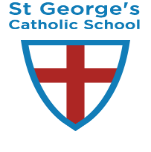 Year 5  – History Curriculum – The Mayans and The Stone Age through to The Iron Age. 1 – WT  2 – ARE  3 - GDS  Name the Stone Age was split into 3 parts – Palaeolithic, Mesolithic and Neolithic.’Similarity and differencecompare different settlements in stone age to iron ageContinuity and changeLook at how society changed from hunter gatherers to iron age hill forts. Use the pictures to describe changes.beliefs of Stone Age, Bronze Age and Iron Ageusing evidence.Decide what THEY think henges would have been used for. What do they think is the most likely reason. Use evidence of different sources to compare and contrast reasons.Chronological knowledge / understandingparagraph about where and when the Maya civilization occurred.Maya Maths, Writing, Calendar, Buildings.Interpretations of history.  reasons for abandoned cities. Review different reasons and rank them. Write why you think that reason is more likely.achievements.How were they brutal – blood letting, wars.